Table 1: RNAO survey of Ontario RNs who left Canada from year 1961 and 2000 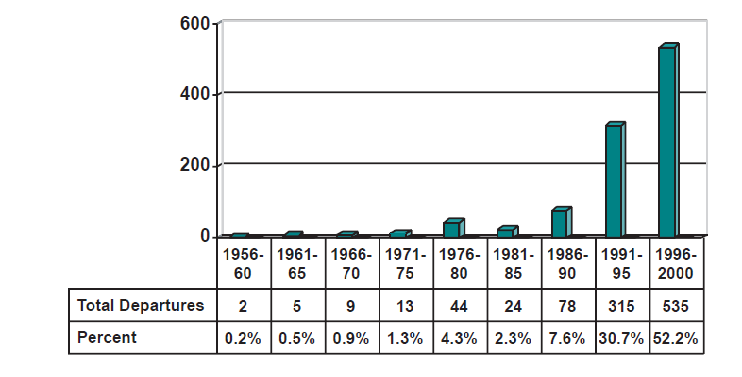 Source: RNAO, 2001Table 2: RNAO survey on reasons why Ontario RNs left Canada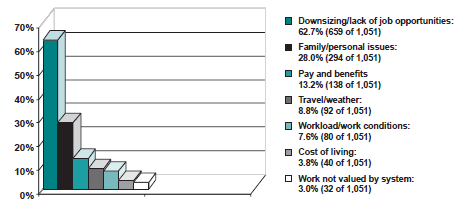 Source: RNAO, 2001